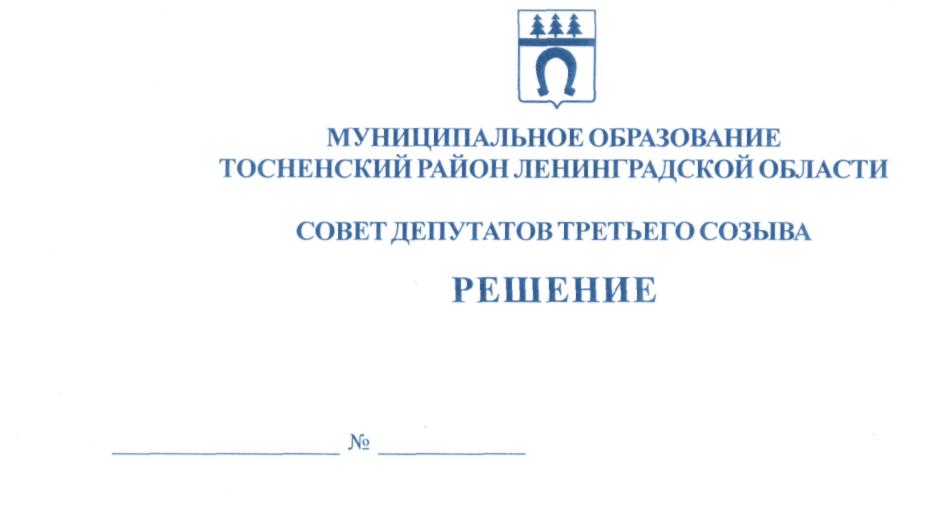          31.07.2018                   203Об исключении объекта муниципального имущества муниципальногообразования Тосненский район Ленинградской области из перечнямуниципального имущества, подлежащего приватизации, включенногов прогнозный план (программу) приватизации муниципального имуществамуниципального образования Тосненский район Ленинградскойобласти на 2011 годВ соответствии с Федеральным законом от 21.12.2001 № 178-ФЗ «О приватизации государственного и муниципального имущества», Уставом муниципального образования Тосненский район Ленинградской области, п.7.3.6. Положения об управлении и распоряжении муниципальным имуществом муниципального образования Тосненский район   Ленинградской области, утвержденного решением совета депутатов муниципального    образования Тосненский район Ленинградской области от 15.12.2015 № 72 «Об утверждении Положения об управлении и распоряжении муниципальным имуществом муниципального образования Тосненский район Ленинградской области», (с учетом изменений, внесенных решениями совета депутатов муниципального образования Тосненский район Ленинградской области от 21.12.2016 №115, от 23.06.2017 №144), совет депутатов        муниципального образования Тосненский район Ленинградской областиРЕШИЛ:1. Исключить объект муниципального имущества муниципального образования    Тосненский район Ленинградской области из перечня муниципального имущества,     подлежащего приватизации, включенного в прогнозный план (программу) приватизации муниципального имущества муниципального образования Тосненский район Ленинградской области на 2011 год, утвержденный решением совета депутатов муниципального  образования Тосненский район Ленинградской области от 10.12.2010 №68 «О Прогнозном плане (программе) приватизации муниципального имущества муниципального образования Тосненский район Ленинградской области на 2011 год» (с учетом дополнений,      внесенных решениями совета депутатов муниципального образования Тосненский район Ленинградской области от 18.03.2011 №84, от 24.06.2011 №106, от 27.07.2011 №114,       от 29.09.2011 №117)22. Аппарату совета депутатов муниципального образования Тосненский район      Ленинградской области обеспечить официальное опубликование и обнародование настоящего решения в порядке, установленном Уставом муниципального образования Тосненский район Ленинградской области. 3. Контроль за исполнением данного решения возложить на постоянную комиссию по бюджету совета депутатов муниципального образования Тосненский район Ленинградской области.Глава муниципального образования                                                                        В.В. Захаров             Кораблева 2828412 гв№ п/пОбъект недвижимости, площадь, расположенный на земельном участкеАдресОбременения объектаПлощадь земельного участка (кв.м.)Срок приватизации17Административное здание, назначение: нежилое, 2-этажный, общая площадь 1352,5 кв.м.Ленинградская область, Тосненский район, г. Никольское, ул. Школьная, д. 3---6290II полугодие 2011 года